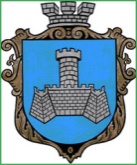 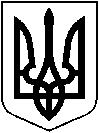 УКРАЇНАХМІЛЬНИЦЬКА МІСЬКА РАДАВІННИЦЬКОЇ ОБЛАСТІВиконавчий комітетР І Ш Е Н Н Я від  «      » березня 2024 р                                                                                  №     Про надання малолітньому К  А  Є ,  року народження статусу дитини, яка постраждала внаслідок воєнних дій та збройних конфліктів               Розглянувши заяву Т  О  С , місце проживання якої зареєстровано за адресою: 71630, Запорізька область, м. Дніпрорудне , вул.  , буд.    кв.  ,  фактичне місце проживання/перебування: 22000, Вінницька область, м. Хмільник, вул.   , буд.    та відповідні документи стосовно надання малолітньому  К  А  Є ,      року народження статусу дитини, яка постраждала внаслідок воєнних дій та збройних конфліктів,  у зв’язку із тим, що він проживав в   місті   Дніпрорудне,    Запорізької області в умовах  воєнних дій, збройних конфліктів, тимчасової окупації, що стало причиною його внутрішнього переміщення, як наслідок залишення свого місця проживання з метою уникнення негативних наслідків збройного конфлікту та зазнав психологічного насильства внаслідок воєнних дій та збройних конфліктів, враховуючи те, що психологічне насильство, якого зазнала дитина внаслідок воєнних дій та збройних конфліктів - це моральні та психологічні страждання (травми) дитини, що не потребують доведення, висновок оцінки потреб сім’ї від 15.03.2024 року №42  складений Хмільницьким міським центром соціальних служб, рішення комісії з питань захисту прав дитини від 19.03.2024 року №5/4, керуючись п.3 Порядку провадження органами опіки та піклування діяльності, пов’язаної із захистом прав дитини, затвердженого постановою Кабінету Міністрів України від 24 вересня 2008 року № 866 (зі змінами),   постановою Кабінету Міністрів України від 5 квітня 2017 року № 268 «Про затвердження Порядку надання статусу дитини, яка постраждала внаслідок воєнних дій та збройних конфліктів» (зі змінами), ст.ст. 34, 59 Закону України «Про місцеве самоврядування в Україні», виконком міської радиВИРІШИВ:1. Надати малолітньому К  А  Є ,   року народження  (свідоцтво про народження видане  повторно Хмільницьким відділом державної реєстрації актів цивільного стану у Хмільницькому районі Вінницької області Центрального міжрегіонального управління Міністерства юстиції (м.Київ) 27.06.2023 року, серія І-АМ № ) статус дитини, яка постраждала внаслідок воєнних дій та збройних конфліктів. 2. Контроль за виконанням цього рішення  покласти  на заступника міського голови з питань діяльності виконавчих органів міської ради Сташка А.В. Міський голова                                                                     Микола ЮРЧИШИН